____________________________________________________________________________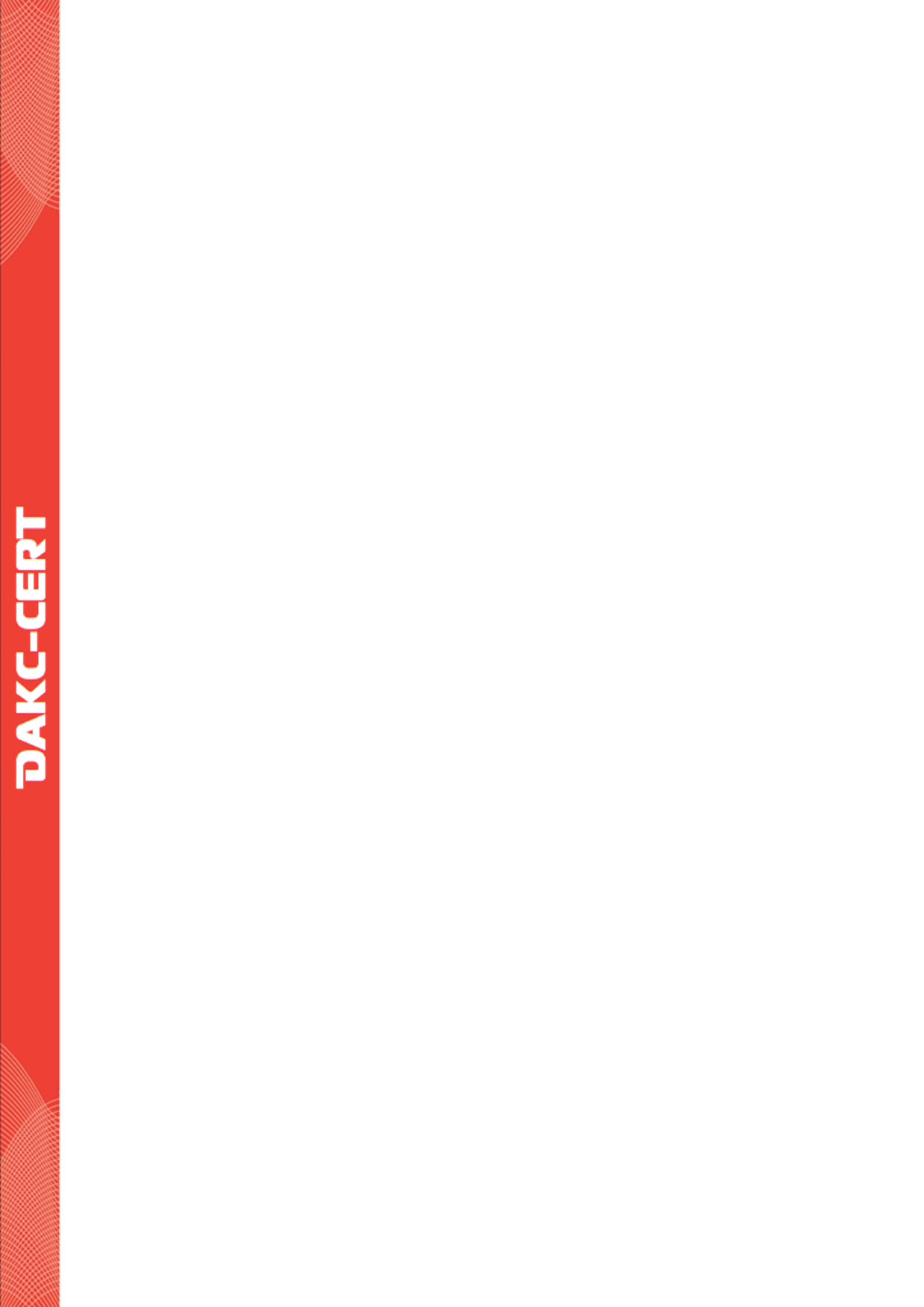 ЗАЯВКА НА СЕРТИФИКАЦИЮДиректива 94/62/ЕС (упаковка)Уважаемые господа, заполните нижеприведенную информацию, которая будет использована для подготовки нашего предложения, по оценке соответствия. Вся представленная информация, содержащаяся в заявке, будет рассматриваться как конфиденциальная. Заявку необходимо отправить: office@dakc-tek.comИнформация о нашей компании и представляемых нами услугах находится на  http://dakc-tek.comОбщее описание продукта (или приложить на отдельном документе):      Примечание: Можно выбрать несколько стандартов.Все документы прилагаются на русском/украинском и английском языках (ОБЯЗАТЕЛЬНО)ОБЯЗАННОСТИ ЗАЯВИТЕЛЯПредставить документы, необходимые для оценки соответствия, на русском/украинском и английском языках. Обеспечить сотрудничество в ходе оценки соответствия в объеме, требуемом Нотифицированным органом.Обеспечить охрану труда для аудиторов и инспекторов во время посещения предприятия для оценки соответствия. Я настоящим даю согласие на обработку моих персональных данных в настоящее время и в будущем, ТЕХНИЧЕСКОЙ ЭКСПЕРТНОЙ КОМПАНИЕ «ДАКС» (в соответствии с Законом «О защите персональных данных») для маркетинговых целей. Я имею право получить доступ и скорректировать мои персональные данные и возразить против обработки моих персональных данных в любое время.Название организации заявителяСтатус заявителя Производитель Импортер Представитель Торговый посредникАдрес организацииСфера деятельностиКол-во работниковРуководитель организацииКонтактное лицоТел., E-mail         /      Декларации заявителя: Я подтверждаю, что признаю и понимаю общие требования относительно системы сертификации.  Я подтверждаю, что заявка для оценки соответствия не подавалась в другие органы по сертификации.  Я обязуюсь выполнять все требования относительно заявки для сертификации продукции. Я обязуюсь представить всю необходимую техническую документацию на продукцию и другую информацию, необходимую для оценки продукции.Декларации заявителя: Я подтверждаю, что признаю и понимаю общие требования относительно системы сертификации.  Я подтверждаю, что заявка для оценки соответствия не подавалась в другие органы по сертификации.  Я обязуюсь выполнять все требования относительно заявки для сертификации продукции. Я обязуюсь представить всю необходимую техническую документацию на продукцию и другую информацию, необходимую для оценки продукции.Приложение (если необходимо)       Приложение (если необходимо)       Наименование продукции          Группа                                            (см. группы) Готовая продукция                          Сырьё                             Компоненты  Тип сертификата       BIO (Биооснова)            Окончание жизненного цикла: OK компост/OK биоразлагаемый        Схема сертификации       OK компост ПРОМЫШЛЕННЫЙ                    ОК биооснова                  ОК компост ДОМ OK биоразложение в ПОЧВЕ                              OK биоразложение в ВОДЕ (пресная вода)    OK биоразложение в МОРСКОЙ ВОДЕ        Логотип для рассадыТолщина                              Масса                                    Размер          Дополнительные необязательные стандарты:ПримечаниеДополнительные необязательные стандарты: ASTM D6400-19 - Стандартная спецификация на маркировку пластмасс, предназначенных для аэробного компостирования в муниципальных или промышленных предприятиях.ASTM D6868-19 - Стандартная спецификация на маркировку конечных изделий, включающих пластмассы и полимеры в качестве покрытия или добавок, с бумагой и другими подложками, предназначенными для аэробного компостирования в муниципальных или промышленных предприятияхISO 17088:2021 - Спецификации для компостируемых пластиковISO 18606:2013 - Упаковка и окружающая среда — органическая переработкаEN 14995 Пластмассы. Оценка способности к биохимическому распаду. Порядок испытания и технические условияAS 4736-2006 - Биоразлагаемые пластмассы - Биоразлагаемые пластмассы, пригодные для компостирования и другой микробной обработкиДругие документыФ.И.О. руководителя                                                                                        Ф.И.О. руководителя                                                                                        Должность:      Должность:      Тел.:                              email:      email:      www.      ПодписьПечать                                                    ПодписьПечать                                                    Дата        Дата        